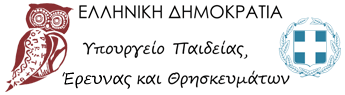 ΘΕΜΑ: « Πρόσκληση ενδιαφέροντος για υποβολή οικονομικής προσφοράς»Το 1ο Γυμνάσιο Συκεών προκηρύσσει  διαγωνισμό σύμφωνα με τις διατάξεις της Υ.Α. 33120/ΓΔ4/2802-2017 (ΦΕΚ 681/τ.Βʼ/06-03-2017) για την κατάθεση προσφορών από τα ενδιαφερόμενα τουριστικά – ταξιδιωτικά πρακτορεία σχετικά με μετακίνηση συγκεκριμένου αριθμού μαθητών/-τριών στο Δίον και το Λιτόχωρο, στο πλαίσιο του μαθήματος της Αρχαίας Ελληνικής Γραμματείας (Δραματική Ποίηση).Στοιχεία εκδρομήςΤόπος εκδρομής: Δίον και Λιτόχωρο ΠιερίαςΗμ/νία εκδρομής: 9-5-2018Αρ. Μαθητών: 89Αρ. συνοδών καθηγητών: 5Ώρα αναχώρησης: 08.00Ώρα επιστροφής: 16.00Αρ. λεωφορείων: 2Απαραίτητοι όροι:Υποχρεωτική ασφάλιση αστικής ευθύνης και ευθύνης διοργανωτή σύμφωνα με την κείμενη νομοθεσία.Ασφάλιση που θα καλύπτει τα έξοδα σε περίπτωση ατυχήματος ή ασθένειας μαθητή ή συνοδού καθηγητή.  Παροχή σύγχρονου λεωφορείου σε άρτια κατάσταση διαθέσιμου στους μαθητές καθ’ όλη τη διάρκεια της εκδρομής.Υπεύθυνη δήλωση του τουριστικού γραφείου ότι διαθέτει ειδικό σήμα λειτουργίας και ότι βρίσκεται σε ισχύ.Στην τιμή της οικονομικής προσφοράς θα περιλαμβάνεται ο ΦΠΑΗ εξόφληση θα γίνει με την επιστροφή στο σχολείο.Οι προσφορές θα πρέπει να κατατεθούν στο σχολείο μέχρι την Παρασκευή                   27-4-2017 και ώρα 12.00Η Διευθύντρια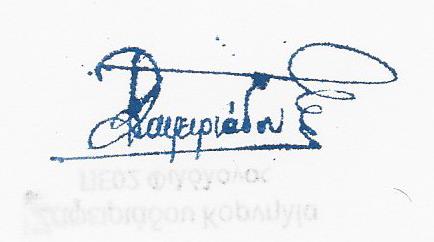 Ζαφειριάδου  ΚορνηλίαΠΕ02 Φιλόλογος